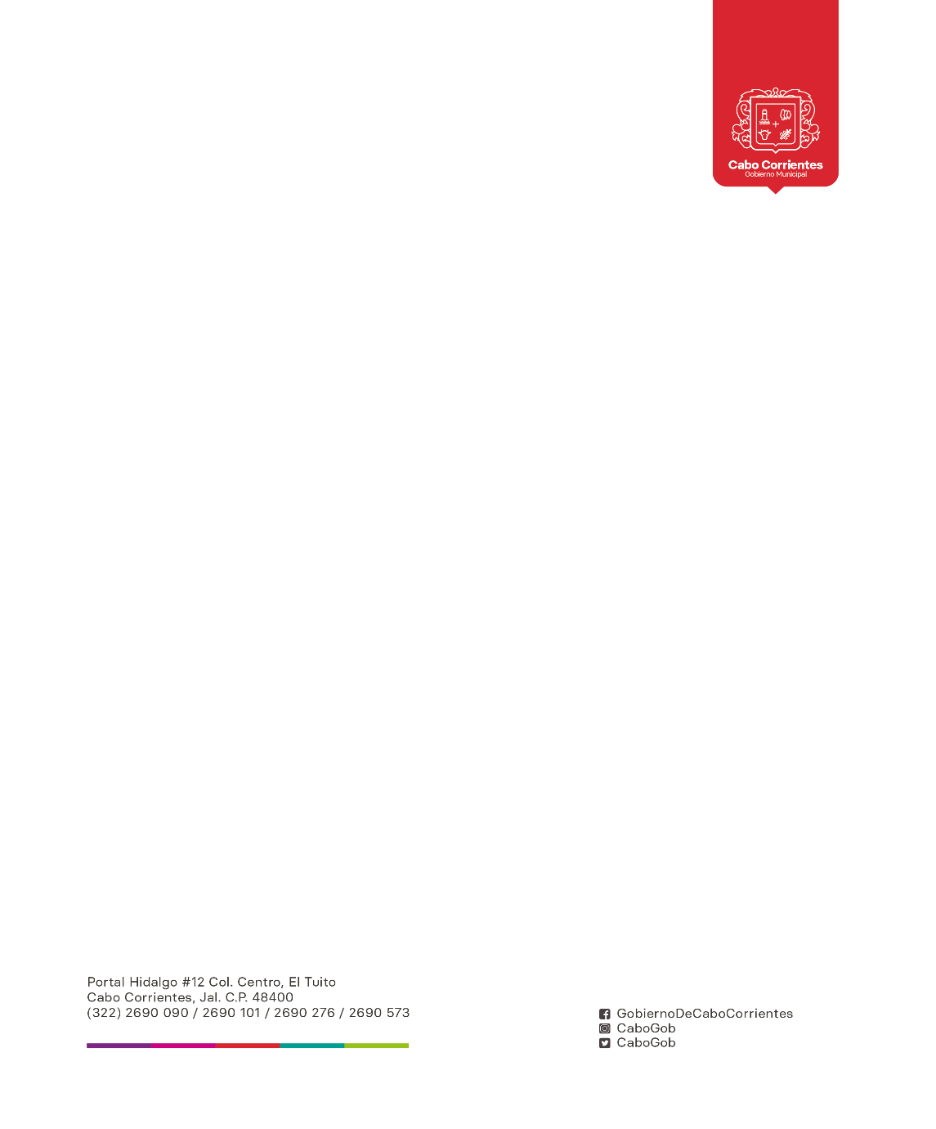 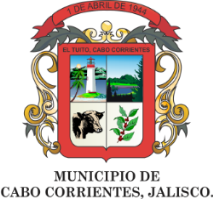 AGENDA DE PRESIDENCIA DEL MUNICIPIO DE CABO CORRIENTES, JALISCO SEPTIEMBRE 2020AGENDA DE PRESIDENCIA DEL MUNICIPIO DE CABO CORRIENTES, JALISCO SEPTIEMBRE 2020AGENDA DE PRESIDENCIA DEL MUNICIPIO DE CABO CORRIENTES, JALISCO SEPTIEMBRE 2020AGENDA DE PRESIDENCIA DEL MUNICIPIO DE CABO CORRIENTES, JALISCO SEPTIEMBRE 2020AGENDA DE PRESIDENCIA DEL MUNICIPIO DE CABO CORRIENTES, JALISCO SEPTIEMBRE 2020AGENDA DE PRESIDENCIA DEL MUNICIPIO DE CABO CORRIENTES, JALISCO SEPTIEMBRE 2020AGENDA DE PRESIDENCIA DEL MUNICIPIO DE CABO CORRIENTES, JALISCO SEPTIEMBRE 2020LUNESMARTESMIERCOLESJUEVESVIERNESSABADODOMINGO1  Atencion Ciudadana, con sano distanciamiento y protecciones adecuadas.  2 Atencion Ciudadana, con sano distanciamiento y protecciones adecuadas.  3  Atencion Ciudadana, con sano distanciamiento y protecciones adecuadas.  4  Atencion Ciudadana, con sano distanciamiento y protecciones adecuadas.  567  Reunión de Seguridad Pública Virtual.8   Atencion Ciudadana, con sano distanciamiento y protecciones adecuadas.   9    Atencion Ciudadana, con sano distanciamiento y protecciones adecuadas.  10  Atencion Ciudadana, con sano distanciamiento y protecciones adecuadas.  11  Atencion Ciudadana, con sano distanciamiento y protecciones adecuadas.  121314 Reunión de Seguridad Pública Virtual.15  Atencion Ciudadana, con sano distanciamiento y protecciones adecuadas.  16 Día no Laboral, por disposición de Ley.  17  Atencion Ciudadana, con sano distanciamiento y protecciones adecuadas.  18  Atencion Ciudadana, con sano distanciamiento y protecciones adecuadas.192021 Reunión de Seguridad Pública Virtual.22  Atencion Ciudadana, con sano distanciamiento y protecciones adecuadas.  23  Atencion Ciudadana, con sano distanciamiento y protecciones adecuadas.24  Atencion Ciudadana, con sano distanciamiento y protecciones adecuadas.25  Atencion Ciudadana, con sano distanciamiento y protecciones adecuadas.262728  Reunión de Seguridad Pública Virtual.29  Atencion Ciudadana, con sano distanciamiento y protecciones adecuadas.  30  Atencion Ciudadana, con sano distanciamiento y protecciones adecuadas.